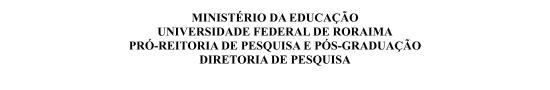 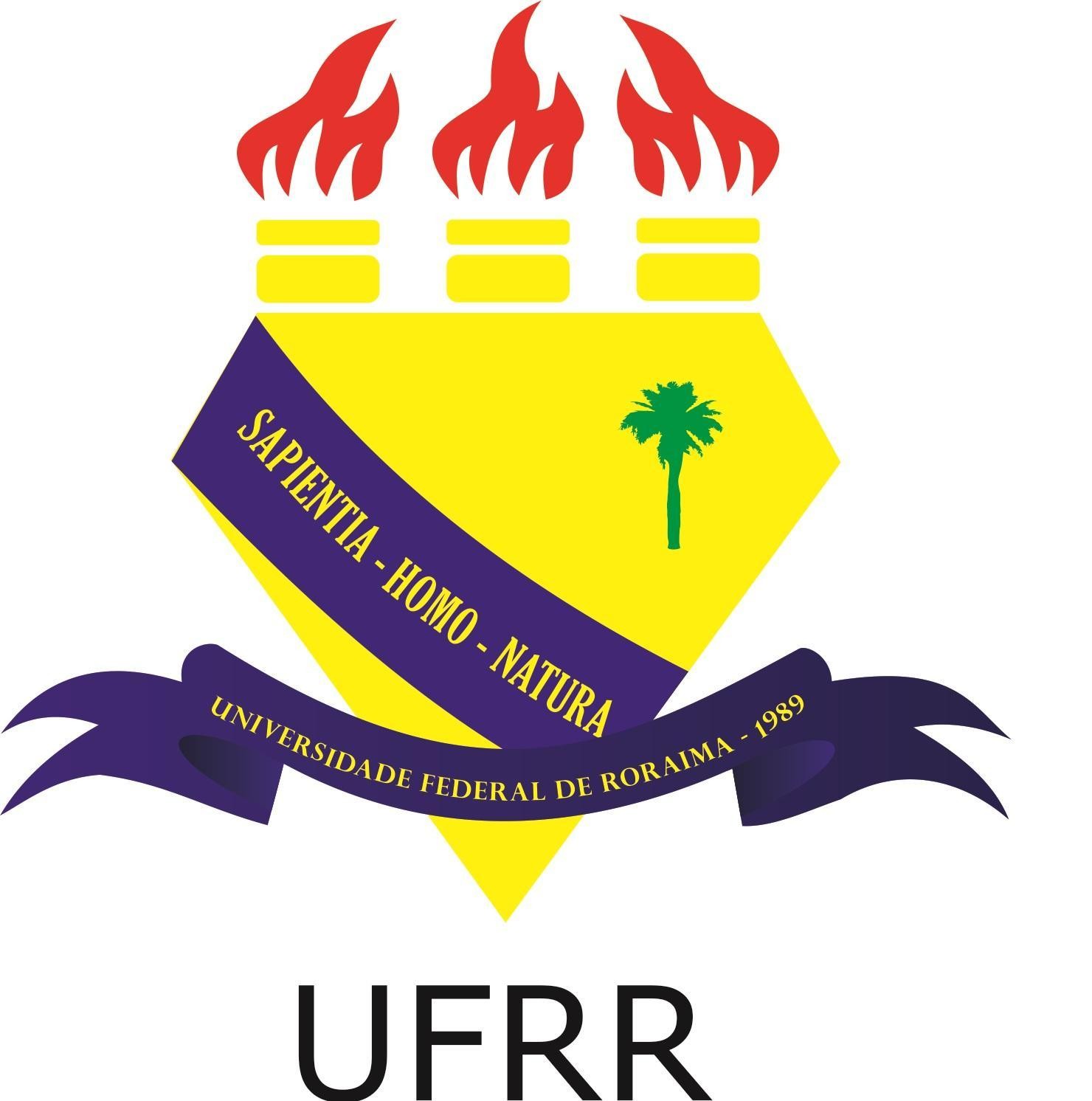 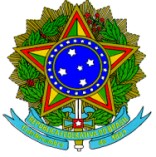 ANEXO IIIEdital 60/2022 – PRPPG – PRÓ-PESQUISA – APOIO A GRUPOS DE PESQUISA -LINHA 02PLANILHA DE PONTUAÇÃO DE CURRÍCULO DOCENTENome e Assinatura do Líder do Grupo:GRUPO DE PESQUISA:ÁREA DE CONHECIMENTO (CAPES):ÁREA DE CONCENTRAÇÃO:Uso da Comissão AvaliadoraItensDescriçãoPontuação Máxima por PesquisadorQuantidadePontuação total requeridaPontuação Atribuída1. Atuação em PPG’s1.1.   Docente Colaborador em PPG na UFRR (03 pontos) (máximo 2 programas por docente)15 pontos1. Atuação em PPG’s1.2. Docente Permanente em PPG na UFRR (05 pontos) (máximo 2 programas por docente)15 pontos2. Produção acadêmica e atividades científicas2.1. Projeto de pesquisa ou inovação tecnológica em colaboração comoutras instituições ou financiado por órgão de fomento – concluído (5,0 pontos cada)70 pontos2. Produção acadêmica e atividades científicas2.2. Projeto de pesquisa ou inovação tecnológica cadastrado na UFRR –concluído (2 pontos cada).70 pontos2. Produção acadêmica e atividades científicas2.3. Projeto de pesquisa ou inovação tecnológica em colaboração comoutras instituições ou financiado por70 pontosórgão de fomento – em andamento (2,5 pontos cada).2.4. Projeto de pesquisa ou inovação tecnológica cadastrado na UFRR – emandamento (1,0 pontos cada)..2.5. Livro produzido na área de conhecimento autor ou organizador (3pontos cada).2.6. Capítulo de livro na área de conhecimento (1,5 pontos cada).2.7. Artigo publicado ou aceito para publicação em periódico nacional ouinternacional inclusa no Qualis/CAPES– A1(10 pontos cada)2.8. Artigo publicado ou aceito para publicação em periódico nacional ouinternacional inclusa no Qualis/CAPES– A2(08 pontos cada)2.9. Artigo publicado ou aceito para publicação em periódico nacional ouinternacional inclusa no Qualis/CAPES– B1(06 pontos cada)2.10. Artigo publicado ou aceito para publicação em periódico nacional ouinternacional inclusa no Qualis/CAPES– B2 (3,0 pontos cada)2.11. Artigo publicado ou aceito para publicação em periódico nacional ouinternacional inclusa no Qualis/CAPES– B3 (2,0 pontos cada)2.12. Artigo publicado ou aceito para publicação em periódico nacional ouinternacional inclusa no Qualis/CAPES– B4 (1,5 pontos cada)2.13. Artigo publicado ou aceito para publicação em periódico nacional ouinternacional inclusa no Qualis/CAPES– B5 (1,0 ponto cada)2.14. Publicação de trabalhos completos em anais de eventos(0,3 cada)2.15. Resumo e resumo estendido em anais de eventos(0,1 cada)2.16. Demais tipos de produção bibliográfica: Tradução de livro especializado, tradução de artigo,revisão de livro especializado, revisão de artigo (0,5 cada)2.17. Demais tipos de produção bibliográfica: Prefácio e posfácio delivro especializado (0,5 cada)2.18. Produção artística - cultural Artes cênicas/Música/Artesvisuais/Outras (0,5 pontos cada)2.19. Produção técnica: assessoria e consultoria; extensão tecnológica;programa de computador sem registro; produtos; processos ou técnicas; trabalhos técnicos; cartas, mapas ou similares (não fazer o filtro de 3 anos desde que esteja no prazo de validade da carta) (0,5 pontos cada)2.20. Patentes e registros: Patente, Desenho Industrial, Marca, Programa de Computador, Cultivar Registrada,Cultivar Protegida ou Registro de Topografia de Circuito Integrado. (5,0 pontos cada)2.21. Pedidos de depósito em andamento de: Patente de Invenção ou Modelo de Utilidade, Registro deDesenho Industrial, Registro de Programa de Computador, Marca, Certificado de Proteção de Cultivar ou Registro de Topografia de Circuito Integrado. (3,0 pontos cada)2.22. Participação de conselho editorial de veículo científico e/ouacadêmico indexado (0,5 cada)2.23. Participação em Editais do Programa Pró-pesquisacontemplado/PRPPG (2,0 pontos por ano)2.24. Orientações concluídas de Mestrado (1,0 ponto cada)2.25. Orientações em andamento de Mestrado (0,5 cada)2.26. Coorientações concluídas de Mestrado, orientação de monografia ou TCC de especialização (0,5 cada)2.27. Coorientações em andamento de Mestrado, orientação de monografia ou TCC de especialização (0,2 cada)2.28. Orientações concluídas de Doutorado (2,0 pontos cada)2.29. Orientações em andamento de Doutorado (1,0 ponto cada)2.30. Coorientações concluídas de Doutorado (1,0 ponto cada)2.31. Coorientações em andamento de Doutorado (0,5 cada)2.32. Orientações concluídas de IC ou Trabalho de conclusão de curso degraduação (TCC) (0,5 cada)2.33. Orientações em andamento de IC ou Trabalho de conclusão de cursode graduação (TCC) (0,3 cada)2.34. Participação em banca de defesa de tese (1,0 ponto cada)2.35. Participação em banca de qualificação de tese (0,5 cada)2.36. Participação em banca de defesa de dissertação (0,8 cada)2.37. Participação em banca de qualificação de dissertação (0,3 cada)2.38. Participação em banca de monografia de especialização ou TCC(0,3 cada)3. Atividades Administrativas3.1 Função de Direção (0,5 por ano)15 pontos3. Atividades Administrativas3.2 Gerência, coordenação e chefias em atividades administrativas(0,5 por ano)15 pontos3. Atividades Administrativas3.3 Pró-reitoria (0,5 por ano)15 pontos3. Atividades Administrativas3.4 Participação em Comissões/Membro deconselho/Membro de Colegiados nomeados por portaria(0,5 por ano)15 pontosSOMATÓRIASOMATÓRIASOMATÓRIAPONTUAÇÃO FINALPONTUAÇÃO FINALPONTUAÇÃO FINALPONTUAÇÃO FINALPONTUAÇÃO FINAL